Direktor
Prof. Dr. med. Steffen EmmertChefsekretariatElke Möller-GersdorfTelefon: +49 381 494-9701Fax: +49 381 494-9702sekretariat.hautklinik@med.uni-rostock.de
https://dermatologie.med.uni-rostock.de01.04.2020Unterricht am Krankenbett – Dermatologie und Venerologie SS 2021 / WS 2021-2022Name__________________________________ Vorname  ___________________________Immatrikulations-Nr.____________________________        Gruppe__entfälltLehrvideos abrufbar unter: https://studip.uni-rostock.de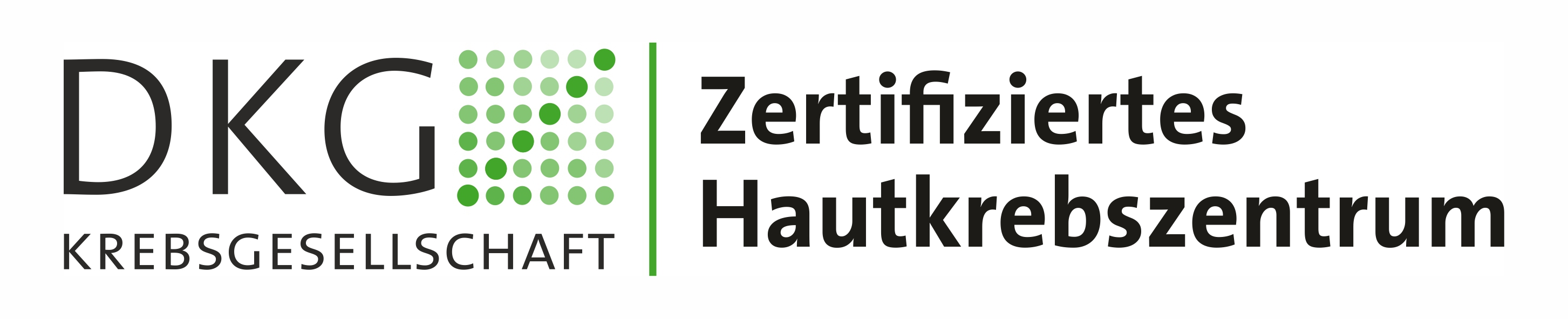 Nr.Seminar-Thema / POL FallDatum / UhrzeitStudentische Unterschrift /Bestätigung Eigenstudium1Pigmentläsion2Juckende Haut3Ulkus4Photodermatose5Exanthem6Stoffwechselstörung und HautKlinische StationsvisiteDatum / UhrzeitStudentische Unterschrift /Bestätigung Eigenstudium1xPatientenvisite